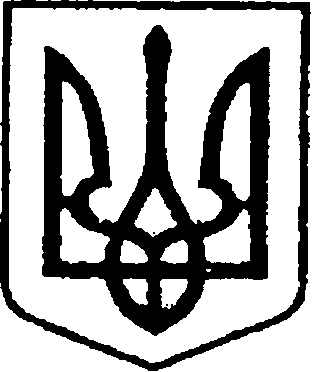                 проект №         від      .01.2021                                                                                      УКРАЇНАЧЕРНІГІВСЬКА ОБЛАСТЬН І Ж И Н С Ь К А    М І С Ь К А    Р А Д А    сесія VIII скликанняР І Ш Е Н Н Я   від                    2021  року               м. Ніжин                                №    Відповідно до статей 25, 26, 42, 59, 73 Закону України “Про місцеве самоврядування в Україні”, Земельного кодексу України, Податкового кодексу України, Закону України “Про оренду землі”, рішення Ніжинської міської ради шостого скликання від 08 липня 2015 року №6-69/2015 “Про затвердження місцевих податків”(із змінами), Регламенту Ніжинської міської ради Чернігівської області затвердженого рішенням Ніжинської міської ради Чернігівської області від 27 листопада 2020 року № 3-2/2020, розглянувши клопотання підприємств та організацій, міська рада вирішила:1.  На підставі ст. 32², 33 Закону України «Про оренду землі», ст.126¹ Земельного кодексу України, враховуючи переважне право орендаря на укладання договору оренди на новий строк, поновити договір оренди земельної ділянки терміном до 31 січня 2026 року Товариству з обмеженою відповідальністю «РЕКЛАМНА АГЕНЦІЯ «ГОЛД Ф’ЮЧЕ» на земельну ділянку площею 0,0015 га за адресою: м. Ніжин, вул. Борзнянський шлях,68-Г кадастровий номер 7410400000:02:017:0054 для будівництва та обслуговування будівель торгівлі шляхом укладання договору оренди на новий строк.1.1. Товариству з обмеженою відповідальністю «РЕКЛАМНА АГЕНЦІЯ «ГОЛД Ф’ЮЧЕ» заключити договір оренди земельної ділянки площею 0,0015 га за адресою: м. Ніжин, вул. Борзнянський шлях,68-Г; 1.2. Встановити орендну плату за земельну ділянку площею 0,0015 га за адресою: м. Ніжин, вул. Борзнянський шлях,68-Г на рівні дев’яти відсотків від нормативної грошової оцінки земельної ділянки за один рік;1.3. Товариству з обмеженою відповідальністю «РЕКЛАМНА АГЕНЦІЯ «ГОЛД Ф’ЮЧЕ» у трьохмісячний термін зареєструвати договір оренди земельної ділянки площею 0,0015 га за адресою: м. Ніжин, вул. Борзнянський шлях,68-Г;1.4. Для проведення державної реєстрації права оренди земельної ділянки припинити договір оренди від 03 березня 2015 року укладений між Ніжинською міською радою та Товариством з обмеженою відповідальністю «РЕКЛАМНА АГЕНЦІЯ «ГОЛД Ф’ЮЧЕ» на підставі рішення Ніжинської міської ради від 26 лютого 2015 року № 9-65/2015 (номер запису про інше речове право: 9459978);1.5. При невиконанні підпункту 1.1. та 1.3. пункт 1 з відповідними підпунктами втрачає чинність.2.  На підставі ст. 32², 33 Закону України «Про оренду землі», ст.126¹ Земельного кодексу України, враховуючи переважне право орендаря на укладання договору оренди на новий строк, поновити договір оренди земельної ділянки терміном до 31 січня 2026 року Товариству з обмеженою відповідальністю «РЕКЛАМНА АГЕНЦІЯ «ГОЛД Ф’ЮЧЕ» на земельну ділянку площею 0,0015 га за адресою: м. Ніжин, вул. Шевченка, 113-В кадастровий номер 7410400000:03:017:0006 для будівництва та обслуговування будівель торгівлі шляхом укладання договору оренди на новий строк.2.1. Товариству з обмеженою відповідальністю «РЕКЛАМНА АГЕНЦІЯ «ГОЛД Ф’ЮЧЕ» заключити договір оренди земельної ділянки площею 0,0015 га за адресою: м. Ніжин, вул. Шевченка, 113-В; 2.2. Встановити орендну плату за земельну ділянку площею 0,0015 га за адресою: м. Ніжин, вул. Шевченка, 113-В на рівні дев’яти відсотків від нормативної грошової оцінки земельної ділянки за один рік;2.3. Товариству з обмеженою відповідальністю «РЕКЛАМНА АГЕНЦІЯ «ГОЛД Ф’ЮЧЕ» у трьохмісячний термін зареєструвати договір оренди земельної ділянки площею 0,0015 га за адресою: м. Ніжин, вул. Шевченка, 113-В;2.4. Для проведення державної реєстрації права оренди земельної ділянки припинити договір оренди від 03 березня 2015 року укладений між Ніжинською міською радою та Товариством з обмеженою відповідальністю «РЕКЛАМНА АГЕНЦІЯ «ГОЛД Ф’ЮЧЕ» на підставі рішення Ніжинської міської ради від 26 лютого 2015 року № 9-65/2015 (номер запису про інше речове право: 9466996); 2.5. При невиконанні підпункту 2.1. та 2.3. пункт 2 з відповідними підпунктами втрачає чинність.3.  На підставі ст. 32², 33 Закону України «Про оренду землі», ст.126¹ Земельного кодексу України, враховуючи переважне право орендаря на укладання договору оренди на новий строк, поновити договір оренди земельної ділянки терміном до 31 січня 2026 року Товариству з обмеженою відповідальністю «РЕКЛАМНА АГЕНЦІЯ «ГОЛД Ф’ЮЧЕ» на земельну ділянку площею 0,0015 га за адресою: м. Ніжин, вул. Прилуцька, 117-А кадастровий номер 7410400000:06:006:0005 для будівництва та обслуговування будівель торгівлі шляхом укладання договору оренди на новий строк.3.1. Товариству з обмеженою відповідальністю «РЕКЛАМНА АГЕНЦІЯ «ГОЛД Ф’ЮЧЕ» заключити договір оренди земельної ділянки площею 0,0015 га за адресою: м. Ніжин, вул. Прилуцька, 117-А; 3.2. Встановити орендну плату за земельну ділянку площею 0,0015 га за адресою: м. Ніжин, вул. Прилуцька, 117-А на рівні дев’яти відсотків від нормативної грошової оцінки земельної ділянки за один рік;3.3. Товариству з обмеженою відповідальністю «РЕКЛАМНА АГЕНЦІЯ «ГОЛД Ф’ЮЧЕ» у трьохмісячний термін зареєструвати договір оренди земельної ділянки площею 0,0015 га за адресою: м. Ніжин, вул. Прилуцька, 117-А;3.4. Для проведення державної реєстрації права оренди земельної ділянки припинити договір оренди від 03 березня 2015 року укладений між Ніжинською міською радою та Товариством з обмеженою відповідальністю «РЕКЛАМНА АГЕНЦІЯ «ГОЛД Ф’ЮЧЕ» на підставі рішення Ніжинської міської ради від 26 лютого 2015 року № 9-65/2015 (номер запису про інше речове право: 9469767); 3.5. При невиконанні підпункту 3.1. та 3.3. пункт 3 з відповідними підпунктами втрачає чинність.4.  На підставі ст. 32², 33 Закону України «Про оренду землі», ст.126¹ Земельного кодексу України, враховуючи переважне право орендаря на укладання договору оренди на новий строк, поновити договір оренди земельної ділянки терміном до 31 січня 2026 року Товариству з обмеженою відповідальністю «РЕКЛАМНА АГЕНЦІЯ «ГОЛД Ф’ЮЧЕ» на земельну ділянку площею 0,0015 га за адресою: м. Ніжин, вул. Набережна, 11-В кадастровий номер 7410400000:01:006:0009 для будівництва та обслуговування будівель торгівлі шляхом укладання договору оренди на новий строк.4.1. Товариству з обмеженою відповідальністю «РЕКЛАМНА АГЕНЦІЯ «ГОЛД Ф’ЮЧЕ» заключити договір оренди земельної ділянки площею 0,0015 га за адресою: м. Ніжин, вул. Набережна, 11-В; 4.2. Встановити орендну плату за земельну ділянку площею 0,0015 га за адресою: м. Ніжин, вул. Набережна, 11-В на рівні дев’яти відсотків від нормативної грошової оцінки земельної ділянки за один рік;4.3. Товариству з обмеженою відповідальністю «РЕКЛАМНА АГЕНЦІЯ «ГОЛД Ф’ЮЧЕ» у трьохмісячний термін зареєструвати договір оренди земельної ділянки площею 0,0015 га за адресою: м. Ніжин, вул.  Набережна, 11-В;4.4. Для проведення державної реєстрації права оренди земельної ділянки припинити договір оренди від 03 березня 2015 року укладений між Ніжинською міською радою та Товариством з обмеженою відповідальністю «РЕКЛАМНА АГЕНЦІЯ «ГОЛД Ф’ЮЧЕ» на підставі рішення Ніжинської міської ради від 26 лютого 2015 року № 9-65/2015 (номер запису про інше речове право: 9468249); 4.5. При невиконанні підпункту 4.1. та 4.3. пункт 4 з відповідними підпунктами втрачає чинність.5.  На підставі ст. 32², 33 Закону України «Про оренду землі», ст.126¹ Земельного кодексу України, враховуючи переважне право орендаря на укладання договору оренди на новий строк, поновити договір оренди земельної ділянки терміном до 31 січня 2026 року Товариству з обмеженою відповідальністю «РЕКЛАМНА АГЕНЦІЯ «ГОЛД Ф’ЮЧЕ» на земельну ділянку площею 0,0015 га за адресою: м. Ніжин, вул. Набережна, 11-Г кадастровий номер 7410400000:01:006:0008 для будівництва та обслуговування будівель торгівлі шляхом укладання договору оренди на новий строк.5.1. Товариству з обмеженою відповідальністю «РЕКЛАМНА АГЕНЦІЯ «ГОЛД Ф’ЮЧЕ» заключити договір оренди земельної ділянки площею 0,0015 га за адресою: м. Ніжин, вул. Набережна, 11-Г; 5.2. Встановити орендну плату за земельну ділянку площею 0,0015 га за адресою: м. Ніжин, вул. Набережна, 11-Г на рівні дев’яти відсотків від нормативної грошової оцінки земельної ділянки за один рік;5.3. Товариству з обмеженою відповідальністю «РЕКЛАМНА АГЕНЦІЯ «ГОЛД Ф’ЮЧЕ» у трьохмісячний термін зареєструвати договір оренди земельної ділянки площею 0,0015 га за адресою: м. Ніжин, вул.  Набережна, 11-Г;5.4. Для проведення державної реєстрації права оренди земельної ділянки припинити договір оренди від 03 березня 2015 року укладений між Ніжинською міською радою та Товариством з обмеженою відповідальністю «РЕКЛАМНА АГЕНЦІЯ «ГОЛД Ф’ЮЧЕ» на підставі рішення Ніжинської міської ради від 26 лютого 2015 року № 9-65/2015 (номер запису про інше речове право: 9468643); 5.5. При невиконанні підпункту 5.1. та 5.3. пункт 5 з відповідними підпунктами втрачає чинність.6.  На підставі ст. 32², 33 Закону України «Про оренду землі», ст.126¹ Земельного кодексу України, враховуючи переважне право орендаря на укладання договору оренди на новий строк, поновити договір оренди земельної ділянки терміном до 31 січня 2026 року Товариству з обмеженою відповідальністю «РЕКЛАМНА АГЕНЦІЯ «ГОЛД Ф’ЮЧЕ» на земельну ділянку площею 0,0015 га за адресою: м. Ніжин, вул. Незалежності,1/4 кадастровий номер 7410400000:04:007:0035 для будівництва та обслуговування будівель торгівлі шляхом укладання договору оренди на новий строк.6.1. Товариству з обмеженою відповідальністю «РЕКЛАМНА АГЕНЦІЯ «ГОЛД Ф’ЮЧЕ» заключити договір оренди земельної ділянки площею 0,0015 га за адресою: м. Ніжин, вул. Незалежності,1/4; 6.2. Встановити орендну плату за земельну ділянку площею 0,0015 га за адресою: м. Ніжин, вул. Незалежності,1/4 на рівні дев’яти відсотків від нормативної грошової оцінки земельної ділянки за один рік;6.3. Товариству з обмеженою відповідальністю «РЕКЛАМНА АГЕНЦІЯ «ГОЛД Ф’ЮЧЕ» у трьохмісячний термін зареєструвати договір оренди земельної ділянки площею 0,0015 га за адресою: м. Ніжин, вул.  Незалежності,1/4;6.4. Для проведення державної реєстрації права оренди земельної ділянки припинити договір оренди від 03 березня 2015 року укладений між Ніжинською міською радою та Товариством з обмеженою відповідальністю «РЕКЛАМНА АГЕНЦІЯ «ГОЛД Ф’ЮЧЕ» на підставі рішення Ніжинської міської ради від 26 лютого 2015 року № 9-65/2015 (номер запису про інше речове право: 9469797); 6.5. При невиконанні підпункту 6.1. та 6.3. пункт 6 з відповідними підпунктами втрачає чинність.7. Надати дозвіл Управлінню житлово – комунального господарства та будівництва Ніжинської міської ради на виготовлення проекту землеустрою щодо відведення у постійне користування земельної ділянки орієнтовною площею 0,2000га за адресою: м. Ніжин, вул. Богдана Хмельницького для будівництва та обслуговування об'єктів рекреаційного призначення (розміщення скверу «Пам’яті героїв Крут»).Термін дії дозволу – один рік.  8. Надати дозвіл Управлінню комунального майна та земельних відносин Ніжинської міської ради Чернігівської області на виготовлення проекту землеустрою щодо відведення земельної ділянки орієнтовною площею 0,0800га за адресою: м. Ніжин, вул. Козача для будівництва та обслуговування будівель закладів побутового обслуговування.Термін дії дозволу – один рік.9. Надати згоду Ніжинській комплексно дитячо – юнацькій спортивній	 школі Ніжинської міської ради Чернігівської області на виготовлення технічної документації із землеустрою щодо встановлення (відновлення) меж земельної ділянки в натурі на (місцевості) земельної ділянки площею 0,1410га за адресою: м.Ніжин, вул.Московська,3 для будівництва та обслуговування будівель закладів освіти. Державний акт на право постійного користування землею № 362 від 25 грудня 2003р.Термін дії дозволу – шість місяців.10.  На підставі пункту «е» ст.141 Земельного кодексу України, ст.7 Закон України «Про оренду землі» та п. 36 договору оренди землі, припинити дію договору оренди землі від 04 вересня 2014 року  внесеного до державного реєстру речових прав на нерухоме майно від 21 січня 2015 року під записом про інше речове право: 8447815 із Приватним акціонерним товариством «УКРОПТБАКАЛІЯ» на земельну ділянку  площею 0,6075га, для будівництва та обслуговування будівель торгівлі, за адресою: м. Ніжин, вул. Індустріальна ( Шаумяна), 28 кадастровий  номер 7410400000:06:008:0031.10.1. Приватному акціонерному товариству «УКРОПТБАКАЛІЯ», укласти та зареєструвати угоду про розірвання договору оренди землі площею 0,6075га, для будівництва та обслуговування будівель торгівлі, за адресою: м.Ніжин, вул.Індустріальна (Шаумяна),28 кадастровий  номер 7410400000:06:008:0031 відповідно до Закону України «Про Державну реєстрацію речових прав на нерухоме майно та їх обтяжень».11. Надати у користування на умовах оренди терміном до 31січня  2031 року  Товариству з обмеженою відповідальністю «КОНДИТЕР-ТРЕЙД» земельну ділянку площею 0,6075га, для будівництва та обслуговування будівель торгівлі, за адресою: м. Ніжин, вул. Індустріальна (Шаумяна),28 кадастровий  номер 7410400000:06:008:0031для будівництва та обслуговування будівель торгівлі, що належить товариству на праві приватної власності відповідно до договору купівлі-продажу зареєстрованого в реєстрі за № 1775 від 06.11.2020 року приватним нотаріусом Чернігівського міського нотаріального округу  Коваленком В.В.11.1. Встановити орендну плату за земельну ділянку площею 0,6075га за адресою: м. Ніжин, вул. Індустріальна (Шаумяна),28 на рівні дев’яти відсотків від нормативної грошової оцінки земельної ділянки за один рік.11.2. Товариству з обмеженою відповідальністю «КОНДИТЕР-ТРЕЙД» заключити договір оренди земельної ділянки площею 0,6075га за адресою: м.Ніжин, вул. Індустріальна (Шаумяна),28.11.3. Товариству з обмеженою відповідальністю «КОНДИТЕР-ТРЕЙД» у трьохмісячний термін зареєструвати договір оренди землі на  земельну ділянку площею 0,6075га за адресою: м. Ніжин, вул. Індустріальна (Шаумяна),28. При невиконанні підпункту 11.2. та 11.3 пункт 11 з відповідними підпунктами втрачає чинність».12. Внести зміни до пункту 17 рішення Ніжинської міської ради від 29 квітня 2020 року № 27-72/2020 щодо надання дозволу Управлінню житлово – комунального господарства та будівництва Ніжинської міської ради на виготовлення проекту землеустрою щодо відведення у постійне користування земельної ділянки орієнтовною площею 0,2500 га за адресою: м. Ніжин, площа імені Івана Франка (біля будинку № 1) в частині зміни цільового призначення земельної ділянки та викласти пункт 17 у наступній редакції:«17. Надати дозвіл Управлінню житлово – комунального господарства та будівництва Ніжинської міської ради на виготовлення проекту землеустрою щодо відведення у постійне користування земельної ділянки орієнтовною площею 0,2500га за адресою: м. Ніжин, площа імені Івана Франка ( біля будинку № 1) для будівництва та обслуговування об’єктів рекреаційного призначення.Термін дії дозволу – один рік».13.Надати згоду Товариству з обмеженою відповідальністю виробничо – комерційне підприємство «Аспект» на виготовлення технічної документації із землеустрою щодо встановлення (відновлення) меж земельної ділянки в натурі на (місцевості) площею 0,2323га за адресою: м. Ніжин, вул.Шевченка,109А для розміщення та експлуатації основних, підсобних і допоміжних будівель та споруд підприємств переробної, машинобудівної та іншої промисловості, договір оренди земельної ділянки посвідчений приватним нотаріусом Ніжинського міського нотаріального округу Чернігівської обл. Кузьменком О.В. 27.09.2000 року за № 3058.Термін дії дозволу – шість місяців. 14. Надати дозвіл Гаражному кооперативу «Ікар» на виготовлення проекту землеустрою щодо відведення у власність земельної ділянки орієнтовною площею 3,5000га за адресою: м. Ніжин, вул. Космонавтів для колективного гаражного будівництва.Термін дії дозволу – один рік.15. Надати дозвіл Міському центру фізичного здоров’я «Спорт для всіх» Ніжинської міської ради Чернігівської області на виготовлення проекту землеустрою щодо відведення у постійне користування земельної ділянки орієнтовною площею 0,5618га за адресою: м. Ніжин, вул. Кушакевичів,7 для будівництва та обслуговування об'єктів фізичної культури і спорту. Пункт 1 рішення  Ніжинської міської ради від 29 квітня 2020 року  № 66-72/2020 вважати таким, що втратив чинність.Термін дії дозволу – один рік.16. Начальнику управління комунального майна та земельних відносин Ніжинської міської ради Онокало І.А. забезпечити оприлюднення даного рішення на офіційному сайті Ніжинської міської ради протягом п`яти робочих днів з дня його прийняття.17. Організацію виконання даного рішення покласти на першого заступника міського голови з питань діяльності виконавчих органів ради Вовченка Ф. І. та Управління комунального майна та земельних відносин Ніжинської міської ради.18. Контроль за виконанням даного рішення покласти на постійну комісію міської ради з питань регулювання земельних відносин, архітектури, будівництва та охорони навколишнього середовища (голова комісії – Глотко В.В.).Міський голова							       Олександ КОДОЛАПодає:начальник управління комунальногомайна та земельних відносинНіжинської міської ради						І.А. ОнокалоПогоджують:секретар міської ради							Ю.Ю. Хоменкоперший заступник міського голови  з питань діяльності виконавчих органів ради 	Ф.І. Вовченкопостійна комісія міської ради з питань регулювання земельних відносин,архітектури, будівництва та охоронинавколишнього середовища                                                       В.В. Глоткопостійна комісія міської ради з питаньрегламенту, законності, охорони праві свобод громадян, запобігання корупції,адміністративно-територіального устрою,депутатської діяльності та етики	В.В. Салогубначальник відділу містобудуваннята архітектури-головний архітектор 	В.Б. Мироненконачальник відділу юридично-кадровогозабезпечення								В.О. Леганачальник управління культури і туризму Ніжинської міської ради			Т.Ф. БассакПояснювальна запискадо проекту рішення Ніжинської міської ради VIII скликання «Про надання, поновлення та  припинення договорів оренди землі, надання дозволів на виготовлення проектів із землеустрою, надання згоди на виготовлення технічної документації із землеустрою, внесення змін в рішення Ніжинської міської ради юридичним особам». 	Відповідно до статей 25, 26, 42, 59, 73 Закону України “Про місцеве самоврядування в Україні”, Земельного кодексу України, Податкового кодексу України, Закону України “Про оренду землі”, рішення Ніжинської міської ради шостого скликання від 08 липня 2015 року №6-69/2015 “Про затвердження місцевих податків”(із змінами), розглянувши клопотання підприємств та організацій, міська рада вирішила:У проекті рішення розглядаються наступні питання:Надання дозволу на виготовлення проекту із землеустрою;Поновлення договору оренди;Припинення дії договору оренди;Надати земельну ділянку в користування на умовах оренди;Надання згоди на виготовлення технічної документації із землеустрою;Внесення змін в рішення Ніжинської міської ради.Начальник управління комунальногомайна та земельних відносинНіжинської міської ради						І.А. ОнокалоПро надання, поновлення та  припинення договорів оренди землі, надання дозволів на виготовлення проектів із землеустрою, надання згоди на виготовлення технічної документації із землеустрою, внесення змін в рішення Ніжинської міської ради юридичним особам.